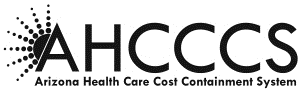 QUESTIONS AND ANSWERS FORM  External Quality Review Organization (EQRO) Activities
Task Order # YH23-0117Questions shall be submitted electronically on this form to Procurement@azahcccs.gov  no later thanMarch 14, 2023 3:00 PM ARIZONA TIMEQuestion#VENDOR NAMEParagraph # or TitlePage #Vendor QuestionLeave Blank for AHCCCSResponse1.2.3.4.5.6.7.8.9.10.11.12.